
Corte dei conti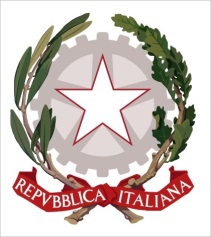 (Tribunal de Cuentas)INFORME DEL AUDITOR EXTERNOAuditoría de ITU TELECOM WORLD 2017
22 de junio de 2018ÍNDICEPáginaRESUMEN DE LA AUDITORÍA		5Marco jurídico y alcance de la verificación		5Agradecimientos		6MARCO GENERAL Y CIFRAS CLAVE		6Fondo de Operaciones de las Exposiciones		7Calendario de las actividades		7Informes sobre el evento: vincular los objetivos generales de la 
Resolución 11 (Rev. Busán, 2014) con los IFR y los resultados		7Proceso de licitación		8Comparación entre el presupuesto y los resultados reales		8INGRESOS		9Patrocinadores		9Exposición		10Descuentos		10Tasas de admisión		11Salas de reunión		11Espacio en bruto		12Llave en mano		12FORO			12Fellowship Programme		13Programas especiales		13Programa de liderazgo		13Actividades de celebración		14Valor de los intercambios		14Ingresos pendientes		14GASTOS			14Gastos principales		14Gastos directos		15Sales Agencies or Promotion partners		15Servicios mediáticos de Telecom		16IFR Y ENCUESTA POSTERIOR AL EVENTO		17Cuestión de género		17Dimensión mundial		17Quiosco de encuestas		18SEGUIMIENTO DE NUESTRAS RECOMENDACIONES Y SUGERENCIAS		18RESUMEN DE LA AUDITORÍA1	De acuerdo con el resuelve 6 de la Resolución 11 (Rev. Busán, 2014), "el Auditor Externo de la Unión se encargará de la auditoría de cuentas de los eventos ITU Telecom". 2	El presente Informe contiene los resultados de nuestra auditoría de las cuentas de pérdidas y ganancias correspondientes al evento ITU Telecom World 2017, organizado en Busán (25-28 de septiembre de 2017). Este examen no debe considerarse una verificación de los estados financieros establecidos con arreglo a las Normas Internacionales de Contabilidad del Sector Público (NICSP), tras la cual se presenta una opinión de auditoría. Su única finalidad es informar al Consejo de la UIT de que las actividades asociadas a este evento se han contabilizado correctamente.3	Nuestra auditoría de ITU Telecom World 2017 constata que las cuentas que nos fueron presentadas eran exactas y las entradas relativas al evento han sido contabilizadas correctamente.4	El evento fue organizado y gestionado de conformidad con lo dispuesto en la Resolución 11 (Rev. Busán, 2014), en cuyo resuelve 4 se establece que "cada evento ITU TELECOM sea viable desde el punto de vista financiero y no tenga consecuencias negativas en el presupuesto de la UIT sobre la base del actual sistema de asignación de costos definido por el Consejo".5	A pesar de la situación imperante en el País anfitrión, en lo que respecta al evento ITU Telecom World 2017 el resultado a 31 de diciembre de 2017 fue positivo, con un importe de 22 753,45 CHF, indicado en el punto 21, que es notablemente inferior al importe presupuestado de 501 500 CHF.Marco jurídico y alcance de la verificación6	En el Artículo 19 del Reglamento Financiero y las Reglas Financieras de la UIT se establecen las normas aplicables a exposiciones y foros de telecomunicaciones mundiales y regionales y otros eventos similares organizados por la Unión. Sus características específicas también se enumeran en el punto 4 de la Resolución 11, así como en el Manual de Reglas y Procedimientos Financieros de TELECOM, que entró en vigor el 13 de marzo de 1998, y que posteriormente ha sido modificado.7	La Resolución 11 (Rev. Busán, 2014) incluye varios encargos al Secretario General que han sido debidamente tenidos en cuenta en esta auditoría.8	Este informe hace referencia a las cuentas del ITU Telecom World 2017, para el periodo comprendido entre el 1 de enero de 2017 y el 31 de diciembre de 2017. Estas cuentas reflejan los gastos y los ingresos correspondientes a dicho evento e incluyen información adicional destinada al Consejo de la UIT. Estas cuentas no deben considerarse estados financieros establecidos conforme a las NICSP, pese a que la UIT aplica estas normas desde el 1 de enero de 2010.9	Desde que se adoptaron las NICSP, las cuentas de ITU Telecom World se cierran a más tardar al final del ejercicio financiero en que se celebró el evento, a fin de respetar el principio de delimitación periódica. Por consiguiente, las cuentas de ITU Telecom World 2017 se cerraron al 31 de diciembre de 2017.10	El presente informe de auditoría no va acompañado de una opinión de auditoría. Una opinión de auditoría se expide únicamente con respecto a los estados financieros consolidados de la Unión. 11	Nuestra auditoría se llevó a cabo de acuerdo con los Principios Fundamentales de Auditoría de las Normas Internacionales de las Entidades Fiscalizadoras Superiores (ISSAI) así como respetando el mandato adicional que es parte integrante del Reglamento Financiero de la Unión.12	A fin de obtener unas garantías razonables de que no hay inexactitudes significativas, las actividades se han llevado a cabo de acuerdo con nuestra estrategia de auditoría.13	Realizamos una verificación sobre el terreno en Busán, del 24 al 28 de septiembre de 2017, que consistió en verificar las realizaciones reales, las actividades en curso y la contabilidad de caja.14	A fin de evaluar el cumplimiento de las normas, resoluciones, recomendaciones y prácticas idóneas, también recopilamos datos sobre los participantes, que comparamos con los datos del análisis presentado por la Dirección de ITU Telecom.15	Para realizar nuestra evaluación, no sólo hemos considerado los resultados financieros, sino también Indicadores Fundamentales de Rendimiento (IFR) adecuados.16	Comprobamos que la cuenta de resultados de ITU Telecom World 2017 al 31 de diciembre de 2017 está en consonancia con las cuentas que nos habían sido presentadas; para ello, tomamos algunas entradas y verificamos que se habían imputado correctamente. La auditoría ha versado sobre la teneduría de las cuentas, ingresos y gastos y resultados conexos. 17	Durante la auditoría, discutimos y aclaramos todas las cuestiones con los funcionarios responsables. Las pruebas realizadas por muestreo de una serie de transacciones y documentos pertinentes han arrojado unos resultados suficientes y fiables en lo que respecta a las cuentas del evento ITU Telecom World 2017.18	El 5 de junio de 2018 presentamos nuestro proyecto de Informe de Auditoría al Departamento de Gestión de Recursos Financieros y a la Secretaría de ITU Telecom. El Informe incluye ámbitos que requieren mejorar, así como recomendaciones y sugerencias a fin de señalarlas a la atención del Consejo, de conformidad con lo establecido en el Artículo 19 del Reglamento Financiero y las Reglas Financieras de la UIT. 19	Se nos ha informado que no existe ningún recurso ni se ha incoado oficialmente demanda alguna ni procedimiento judicial contra la Unión en el marco de ITU Telecom World 2017; no se nos ha informado de ningún caso de fraude o de presunto fraude.Agradecimientos20	Deseamos expresar nuestra gratitud a todo el personal de la UIT que ha colaborado abiertamente con nosotros, y que nos ha facilitado la información y los documentos pertinentes que le hemos solicitado.MARCO GENERAL Y CIFRAS CLAVE21	A continuación presentamos un cuadro con los gastos y los ingresos totales presupuestados y reales:(CHF)22	En los puntos siguientes comentaremos la diferencia entre las cantidades reales y presupuestadas. Como el año pasado, no se aprobó ninguna revisión del presupuesto.Fondo de Operaciones de las Exposiciones23	De conformidad con el punto 4 del Artículo 19 del Reglamento Financiero de la UIT, todo excedente de ingresos o de gastos resultante de exposiciones mundiales o regionales "será transferido a un Fondo de Operaciones de las Exposiciones".24	El resultado positivo de ITU Telecom World 2017 se añadió al Fondo de Operaciones de las Exposiciones, cuyo saldo ascendía a 8 132 328,82CHF al 31.12.2017, cuando a finales de 2016 ascendía a 10 075 000 CHF.25	Conforme a los Acuerdos y Resoluciones adoptados por el Consejo en 2017 (véase C17/34), se dispuso una transferencia de 2 millones USD del Fondo de Operaciones de las Exposiciones al Fondo para el Desarrollo de las TIC.Calendario de las actividades26	En el Artículo 1 del Capítulo X del Manual de Reglas y Procedimientos Financieros de TELECOM (TELECOM Handbook of Financial Rules and Procedures) se establece que "el Secretario General elaborará, aprobará y firmará el presupuesto de cada exposición, foro u otro evento Telecom a más tardar seis meses antes de su fecha de inauguración". El presupuesto para ITU Telecom World 2017 fue aprobado el 30 de marzo de 2017, en ligero incumplimiento del plazo límite de seis meses previos a la inauguración del evento (25 de septiembre de 2017).27	El calendario del proceso de licitación se examinará en los puntos siguientes. Cabe señalar que, en lugar de un Acuerdo con el País anfitrión entre el Gobierno de Corea y la UIT, se concertó oficialmente un Memorándum de Entendimiento con el Ministerio de Ciencias, TIC y Planificación Futura de Corea, que se firmó el 15 de mayo de 2017.Informes sobre el evento: vincular los objetivos generales de la Resolución 11 (Rev. Busán, 2014) con los IFR y los resultados28	En el resuelve 2 de la Resolución 11 (Rev. Busán, 2014) se establece "que el Secretario General asuma toda la responsabilidad respecto de las actividades de ITU Telecom World (incluida su planificación, organización y financiación)".29	Hemos analizado las distintas fases del proceso y, en la etapa de presentación de informes, hemos evaluado los informes pertinentes, que proporcionan información al Secretario General sobre los resultados, que establecen relaciones y comparaciones entre los IFR y los resultados, en el marco de los objetivos generales establecidos en la Resolución 11, así como la rentabilidad del evento.30	Hemos recibido de la Dirección de ITU Telecom el "Análisis de participantes" realizado con recursos internos.31	Reconocemos los esfuerzos realizados para afinar los IFR y para utilizarlos a fin de orientar el diseño y la organización de los eventos de ITU Telecom World.Proceso de licitación32	En el resuelve 5 de la Resolución 11 (Rev. Busán, 2014) se establece "que la Unión, en su proceso de selección de los lugares de celebración de los eventos ITU Telecom, garantizará un proceso de licitación abierto y transparente".33	El 7 de enero de 2016 se envió a los Estados Miembros una carta Circular oficial de la UIT para invitar a los países a presentar ofertas para acoger ITU Telecom World 2017. La fecha límite para presentar ofertas era el 30 de abril de 2016.34	Dado que el 24 de enero de 2016 Corea informó, por conducto de la Oficina Regional de la UIT en Bangkok, de su interés en presentar ofertas, pero necesitaría más tiempo debido a procesos internos, el 28 de enero de 2016 la UIT confirmó que, si se recibía una notificación adicional de interés en presentar ofertas antes de que venciera el plazo del 30 de abril, la oferta efectiva podría aceptarse si se presentaba antes del 8 de agosto de 2016.35	El 19 de julio de 2016, Corea solicitó otro plazo, el 31 de octubre, que fue aceptado por el Secretario General, y el 20 de septiembre Corea presentó oficialmente su candidatura.36	Ningún Estado Miembro de la UIT presentó una candidatura oficial dentro del plazo del 30 de abril de 2016. Sin embargo, la prórroga del plazo concedida a Corea del Sur el 28 de enero de 2016 no se comunicó a los demás Estados Miembros.Recomendación nº 137	Recomendamos que en el proceso de licitación se contemple la posibilidad de comunicar a todos los Estados Miembros el plazo ampliado de la licitación.Comentarios del Secretario General:Se informará debidamente a todos los Estados Miembros de las prórrogas de plazo concedidas en general o a un país en particular durante el proceso de licitación para acoger un evento ITU Telecom.Comparación entre el presupuesto y los resultados reales38	No se aprobó ninguna revisión del presupuesto. No obstante, hemos observado algunas diferencias significativas entre las cifras presupuestadas y las cifras reales, tanto en el desglose como en las cantidades totales. Más adelante se dan algunos ejemplos en los apartados sobre ingresos y gastos.39	Entre las Cuentas Finales se presentó un nuevo cuadro de Información Sectorial, con el fin de ser coherente con la información Sectorial que figura en la Nota 24 a las Cuentas generales de la UIT.40	La tabla SR del año pasado se estructuró sobre una base presupuestaria, mientras que la de este año sigue la perspectiva contable de la UIT: observamos que no se presentó debidamente un ejercicio de conciliación, a pesar de que hubiera sido oportuno, por lo que, en relación con la correspondencia de las cifras de ambos documentos, no fue posible una reconciliación directa. 41	Además, observamos que, dado que importes elevados se consignan como "otros gastos" en el epígrafe Gastos, en el Resumen de ingresos y gastos por categoría (p 5 de las cuentas de WT17), es necesario definir mejor las categorías.Sugerencia nº 142	Por lo tanto, sugerimos que se representen por separado en la Información Sectorial los gastos, que ahora se incluyen en "otros gastos", separando por ejemplo la Recuperación de Costes de la UIT, la Secretaría de TLC y la Provisión para Cuentas Deudoras en Gastos - Administración.Comentarios del Secretario General:En anteriores eventos de ITU Telecom, la Recuperación de Costes de la UIT, la Secretaría de TLC y la Provisión para cuentas deudoras habían quedado reflejadas por separado en el Resumen de Ingresos y Gastos. Sin embargo, para simplificar, estos objetos de gasto se han consolidado en las cuentas de WT17 como "Otros gastos". Como se ha sugerido, estas partidas se presentarán nuevamente por separado en Administración en el Resumen de Ingresos y Gastos por Categoría a partir de WT18.INGRESOS43	Los ingresos totalizaron 7,4 millones CHF y fueron inferiores a los 8,2 millones CHF presupuestados, y también notablemente inferiores a los ingresos de eventos anteriores (8,8 millones CHF). En los puntos siguientes presentamos un análisis de los ingresos.Patrocinadores44	Los ingresos en concepto de patrocinio que se enumeran a continuación, con exclusión de la contribución del país anfitrión, arrojan un presupuesto de 1 964 KCHF, mientras que los ingresos reales ascendieron a sólo 1 047 400 CHF. El pronóstico resultó optimista, especialmente en lo que se refiere a la posibilidad de vender patrocinios para Programas de Liderazgo, Contactos y PyME, donde los ingresos reales fueron constantemente bajos.45	El resultado insatisfactorio de las ventas de patrocinios hace necesario aumentar los esfuerzos para obtener mayores ingresos de esta actividad, así como una nueva reflexión sobre las oportunidades en el mercado específico al que se dirige.46	Observamos que Telecom realiza después del evento un análisis de los productos de patrocinio teniendo en cuenta varios factores, incluida la evaluación comparativa con eventos similares. Partiendo del resultado, se considera que los productos se ajustan o crean para el evento siguiente.Exposición47	Se vendieron en total 5.968 m2 como espacios de exposición, que corresponden a 2 890 681 CHF, lo que supone un aumento con respecto a TW2016 (3 956,50 m2 vendidos correspondientes a 2 122 655 CHF). El número de expositores, 458, aumentó en TW2017 en comparación con TW2016 (250 expositores).48	Por otra parte, la comparación de los ingresos reales de la exposición con el presupuesto arroja un valor ligeramente inferior (-2%).Descuentos49	En el Artículo 2.8 de "ITU Telecom Policy and procedures" se establece que cada descuento y cada ampliación de espacios que exceda de los límites establecidos en los Artículos 2.1 y 2.7 deberá someterse al Secretario General para que adopte una decisión "con recomendaciones y documentación justificativa sobre su pertinencia para los intereses de la Unión".50	Examinamos algunos de los Memorandos que se sometieron a la consideración del Secretario General y observamos que para este tipo de documentos no existe un formato estándar que incluya información pertinente predefinida y esencial.Recomendación nº 251	Por lo tanto, recomendamos que se adopte una plantilla estándar para la solicitud que Telecom someterá a la consideración del Secretario General de conformidad con el Artículo 2.8 de "ITU Telecom Policy and procedures".Comentarios del Secretario General:La Secretaría de Telecom elaborará un formulario normalizado de memorándum a tal efecto, que comprenderá toda la información pertinente que se comunicará al Secretario General para que éste adopte una decisión.Tasas de admisión52	Los ingresos por la venta de pases (con acceso al Foro y la Exposición durante todo el evento) ascendieron a 126 KCHF, sólo la mitad del importe presupuestado (250 KCHF).53.	Mientras que los ingresos por las entradas a la Exposición ascendieron a 12,5 KCHF, ligeramente inferiores a los presupuestados (15,5 KCHF), las entradas al Foro fueron significativamente inferiores a lo previsto (113,6 KCHF reales, 234,5 KCHF presupuestados). Como ya hemos subrayado en nuestros informes anteriores, se confirma la tendencia a la baja de los ingresos del foro (de más de 1 millón de CHF en 2011 y 2012, a alrededor de 200 kCHF en 2016 y 114 kCHF en 2017).Sugerencia nº 254	Habiendo observado la fuerte tendencia a la baja de los ingresos por concepto de entradas al Foro, sugerimos que se exploren otras medidas como la reducción del número de pases gratuitos y regalados y el aumento del número de asistentes de pago al evento.Comentarios del Secretario General:Ya se han tomado medidas para el evento de 2018, como la reducción de los descuentos y nuevas promociones con objeto de aumentar las ventas. Se analizarán los resultados, así como el impacto de los paquetes de venta que comprenden la entrega de pases como prestación asociada.Salas de reunión55	Los ingresos reales relacionados con el alquiler de salas de reunión ascendieron a 42,1 KCHF, cifra inferior a la presupuestada (60 KCHF).56	Conforme a nuestra recomendación del año pasado, en el presupuesto y en las cuentas finales se añadió una partida relacionada con los gastos de construcción o montaje de salas de reuniones. En realidad sólo se gastó un 8% de la cantidad presupuestada para estos gastos (40 000 CHF), ya que el único coste que se afrontó fue el de una partición y el mobiliario de una sala de reuniones.Espacio en bruto57	Las cifras correspondientes a la venta de espacio bruto (1 854 kCHF) son ligeramente inferiores al objetivo, pero superiores al de resultado del año pasado (1 495 kCHF). Reconocemos que un uso correcto de la política de descuentos permitió alquilar más espacio del previsto.58	Durante nuestras inspecciones in situ, observamos que en algunos casos el espacio efectivamente ocupado por los expositores excedía del espacio asignado por la UIT.Recomendación nº 359	Recomendamos que se efectúe un control sistemático durante el evento y que se vele por que se respeten las dimensiones exactas de los espacios asignados por la UIT a los expositores, tanto por razones comerciales como de seguridad.Comentarios del Secretario General:A partir del evento de 2018, se establecerá un procedimiento sistemático de monitoreo para asegurar que los expositores sólo ocupen el espacio asignado y se tomarán medidas para resolver cualquier discrepancia.Llave en mano60	El producto "paquetes de soluciones llave en mano" muestra que el resultado real se ajustaba al presupuesto. Los ingresos en concepto de soluciones llave en mano, presupuestados en 1 090 kCHF, ascienden en realidad a 1 037 kCHF (más 1,2 kCHF de penalización por cancelación).61	Hay que mencionar que el aumento del rendimiento de este producto, respecto al año anterior, se registra tanto en términos financieros (1306,7kCHF en 2017, 625,8 en 2016) como en términos de superficie alquilada (1 207 m2 en 2017, 914 m2 en 2016).62	Se registran unos gastos inferiores, que ascienden a 248 KCHF (-43% de los 435 KCHF previstos) para la construcción y montaje de pabellones llave en mano. Una provisión para cuentas deudoras de 190,4 KCHF también se revela en las cuentas. Parte de la deuda (70 KCHF) se ingresó antes del 31 de marzo de 2018.FORO63	Los ingresos reales del Foro (557 KCHF) son significativamente inferiores a los presupuestados (798,5 KCHF) y representan una fuerte disminución con respecto a los ingresos del Foro en 2016 (1.347 KCHF) y en años anteriores.64	La composición de los ingresos del Foro muestra que 76% proceden de patrocinios y contribuciones y 24% de las cuotas de admisión.65	Debido a una reducción significativa de los gastos (185 kCHF presupuestados, 70,2 kCHF reales), el resultado financiero del Foro muestra un superávit de 486,8 kCHF.66	Las tasas de admisión para el Foro ascendieron a 113,6 kCHF, menos de la mitad que el importe presupuestado (234,5 kCHF). Se han concedido muchos pases gratuitos a invitados del país anfitrión y de la UIT y como prestación vinculada a otras actividades.67	El "Análisis de los participantes" muestra que sólo el 29% de los participantes pagaron el precio completo, mientras que la proporción de beneficios fue del 37% y la de invitados de la UIT del 23%. Véase la Sugerencia No 3 sobre este tema.Programa de Becas68	El "Programa de Becas" para TW2017 Busán registra ingresos invariables respecto al presupuesto (80 kCHF), ya que se finanza con una contribución fija del país anfitrión. Los gastos reales (20,911 CHF) fueron muy inferiores a los previstos (80,000 CHF), y hemos comprobado que se han seleccionado muy pocos "becarios" (un total de 4).69	La Dirección nos informó de que la razón del escaso número de "becarios" seleccionados se debía a la falta de cualificación de algunos candidatos y a la presentación tardía de algunas solicitudes.70	Además, la Dirección trató de permitir que los candidatos a becas se propusieran a sí mismos como oradores en el Foro: aunque la Dirección examinó la iniciativa, ésta no se llevó a cabo adecuadamente. Los candidatos deberían poder indicar las experiencias potenciales que quisieran mostrar en el evento.Sugerencia nº 371	Por consiguiente, sugerimos que la invitación a los posibles candidatos a becas se envíe con mayor antelación y se indique claramente la cualificación necesaria, lo que permitiría disponer de más tiempo para preparar las solicitudes y cumplir mejor con ellas, aumentando así la participación de becarios destacados en el Foro, por ejemplo, como oradores.Comentarios del Secretario General:Teniendo en cuenta los resultados de los últimos años, la UIT ha decidido no conceder becas para 2018 y, en su lugar, seguirá analizando el programa de becas y su impacto con miras a mejorar y/o considerar otras medidas potencialmente más eficaces para ofrecer oportunidades de participación a los Estados Miembros de Países menos Adelantados (PMA).Programas especiales72	En cuanto a los Programas Especiales en su conjunto, se registraron menos de la mitad de los ingresos (401 kCHF reales) que los presupuestados (1 088,5 kCHF) y un poco más de gastos (112 kCHF reales, 104 kCHF presupuestados). Esto arroja un resultado financiero (excedente real de 289 kCHF) significativamente inferior al previsto (excedente presupuestado de 984,5 kCHF). La Dirección aseguró que este Programa Especial será objeto de un nuevo examen en las próximas ediciones. Programa de liderazgo73	Menos ingresos y menos gastos dan un resultado notablemente insatisfactorio de este sector del evento.74	Hubo una sesión de mesa redonda ministerial cuyo patrocinio se vendió, y el Programa Ministerial se modificó en consecuencia. Reconocemos la flexibilidad de la organización, dado que lo que se aprendió puede ser útil para previsiones futuras, incluido este punto del presupuesto.Actividades de celebración75	El buen resultado del patrocinio de la Ceremonia de Apertura no compensa la falta de patrocinio de las dos cenas, una de las cuales fue cancelada y la otra convertida en un cóctel. La UIT también tuvo que hacer frente a gastos imprevistos para esta última.76	El superávit financiero de este rubro no debe ocultar que estas actividades están probablemente en un proceso de reposicionamiento en la atención del mercado, y a este respecto tenemos que recordar la sugerencia 8 del último informe sobre TW 2016 (véase el cuadro de seguimiento en el anexo A).Valor de los intercambios77	El valor de los intercambios fue en realidad un 31% superior al presupuestado, pero al mismo nivel de la última edición (1 052 kCHF en 2017, eran 1 013 kCHF en 2016).78	Conforme a nuestra última recomendación, se aplicó el tipo de cambio vigente en el momento de la prestación del servicio, de conformidad con el acuerdo de intercambio. Si un tipo de servicio se prestó en varios momentos distintos, se aplicó un tipo de cambio medio.79	Reconocemos los esfuerzos realizados y las mejoras encaminadas a controlar mejor los servicios realmente proporcionados por socios en intercambios.Ingresos pendientes80	Al 31.12.2017 estaban registrados seis (6) deudores, por un importe facturado pendiente de 290,7 kCHF. Uno de ellos pagó su deuda de 50 kCHF inmediatamente después del 31.12.2017 y, por lo tanto, las facturas impagadas están provisionadas por valor de 240,4 kCHF. Otro deudor pagó (50 kCHF) en marzo de 2018.GASTOSGastos principalesRecuperación de costes de la UIT81	Un importe fijo de 1,5 MCHF para la recuperación de costes de la UIT (parte de los gastos principales), que representaba los salarios y las remuneraciones del personal de otros departamentos que proporcionan servicios a ITU Telecom World 2017, estaba contabilizado como gasto en el presupuesto del evento.82	Como ya hemos observado en años anteriores, el importe de la recuperación de costes (gastos principales) es determinado anteriormente por el Secretario General. En nuestro Informe sobre TW2012 formulamos una Recomendación específica (Recomendación nº 3/2012) en la que pedíamos que se revelaran mejor todos los elementos pertinentes que son esenciales para la correcta determinación de este valor. Se ha llevado a cabo un estudio sobre el importe justo de esa recuperación de costes, que se envió al personal de ITU Telecom World en octubre de 2014, recabando sus comentarios. Se decidió entonces una reducción del valor anterior de la Recuperación de Costes (2 MCHF) a uno nuevo (1,5 MCHF).83	En esos cuatro años a partir de la aplicación de nuestra recomendación, pudieron considerarse nuevas condiciones, que confirmaron o modificaron el importe entonces calculado.Sugerencia nº 484	Sugerimos que se renueve la evaluación del importe de la Recuperación de Costes, para que se pueda considerar mejor su adecuación aún posible en la situación actual.Comentarios del Secretario General:El importe de la recuperación de costes de la UIT para los eventos de ITU Telecom se revisará teniendo en cuenta la situación actual.Secretaría de Telecom85	De conformidad con la metodología de trabajo actual, los costes de la Secretaría de ITU Telecom se asignan a cada evento ITU Telecom a tenor del tiempo de servicio que le dedica el personal. El coste real de la Secretaría de ITU Telecom (gasto principal) cargado a ITU Telecom World 2017 asciende a 3 005 kCHF. Aunque es ligeramente inferior al importe presupuestado, destacamos su importancia en los gastos totales.86	Observamos en nuestro último informe que en ese cálculo de los gastos principales no se tiene en cuenta el tiempo de trabajo de Telecom dedicado ocasionalmente a otros servicios de la UIT. Véanse al respecto los cuadros de seguimiento en el Anexo A.Gastos directos87	Los gastos directos fueron de 2 883,3 kCHF, menos que el importe presupuestado (3 132,5 kCHF). Reconocemos los esfuerzos de la Dirección por reducir esos gastos.Agencias de ventas o Socios de promoción88	Se ha registrado un importe considerablemente superior al presupuestado para la partida Comisión sobre las agencias de ventas (+240%). La documentación conexa tiene una definición diferente, a saber, "Socios en la promoción". Estos gastos se incluyen en "Administración", si bien se consideran gastos relacionados con actividades específicas, tales como participaciones en Exposiciones o en programas de patrocinio o Programas especiales, para los que el Socio Promotor consigue encontrar "participantes".89	Se reconoció a las Agencias de ventas una "tasa de búsqueda" de 30 % o 15 % de la cantidad efectivamente percibida por la UIT en concepto de contratos individuales, por lo que la relación directa entre un ingreso específico y su "coste" en forma de tasa adeudada al buscador merece una mejor representación.Sugerencia nº 590	Sugerimos que se adjunte un cuadro a las Cuentas, en el que se indique claramente la relación entre los ingresos obtenidos a través de los Socios en la promoción y el coste de las "comisiones de búsqueda".Comentarios del Secretario General:Se adjuntará a las "Cuentas" un cuadro con los gastos de búsqueda pagados a cada Socio en la promoción y los ingresos correspondientes a cada producto.91	También debe señalarse que los honorarios de las Agencias de venta representan una proporción significativa de los ingresos correspondientes, habida cuenta asimismo del tipo de servicio que ofrecen cuando el cliente ya está entre los que la UIT ha contactado anteriormente. Por otra parte, la Dirección podría considerarlos socios útiles en algunos mercados específicos.Recomendación nº 492	Por consiguiente, recomendamos que se limite al mínimo la utilización de estos Socios en la promoción y que se estudie detenidamente la necesidad de recurrir a ellos en cada caso.Comentarios del Secretario General:Los Socios en la promoción desempeñan un papel importante en la comercialización del evento y en el aumento de la cartera de clientes en diversos países y regiones, lo que no sería posible alcanzar dado el tamaño del equipo interno de ventas. La lista de entidades a las que no pueden dirigirse se actualiza anualmente y para 2018 la "comisión de búsqueda" se ha reducido al 15% para los clientes que regresan, y se reducirá aún más al 10% para 2019.Servicios mediáticos de Telecom93	El resultado de esta partida muestra ahorros en relación con instalaciones ofrecidas por el país anfitrión. Hay que señalar, sin embargo, que, dado que el país anfitrión suministró el estudio de TV, no se vendió ningún patrocinio al respecto. No obstante, la Dirección estudió la posibilidad de mantener la consignación presupuestaria para este rubro en caso de que se necesitaran recursos adicionales.IFR Y ENCUESTA POSTERIOR AL EVENTO94	Tal como se hizo en el evento del año pasado, se llevaron a cabo varios estudios relacionados con los asistentes al evento, entre otros la medición de la satisfacción mediante un "Análisis de los participantes".95	El número total de participantes presenta un aumento con respecto al año anterior (9 112 en 2017, 8 764 en 2016), y no está muy lejos del objetivo fijado de 10 000, pero se registró una disminución significativa de la presencia extranjera. El evento fue visitado principalmente por público nacional, con sólo un 16% de extranjeros, cuando en 2016 eran un 25%. Esto puede considerarse síntoma de un evento menos internacional, pero también de un fuerte interés de empresas y particulares locales en el evento.Cuestión de género96	La distribución de género entre los participantes muestra un peor resultado (mujeres/varones = 24/76, cuando era de 37/63 en 2016 y 25/75 en 2015). Este tema debe ser abordado seriamente en las próximas ediciones del evento. Ya señalamos la importancia de esta cuestión en nuestra Sugerencia 7/2016, pero el empeoramiento de la situación merece una reflexión más decidida.Recomendación nº 597	A pesar de que se realizaron algunos esfuerzos, se lograron resultados insatisfactorios en cuanto al equilibrio de la distribución de género entre los participantes, tanto en el Foro como en la exposición. Por consiguiente, recomendamos que se intensifiquen los esfuerzos para resolver esta cuestión.Comentarios del Secretario General:Se realizará un análisis pormenorizado para comprender la diferencia de la distribución de género entre los eventos de 2016 y 2017. No obstante, se estudiarán y aplicarán medidas destinadas a mejorar el equilibrio.Dimensión mundial98	Se registraron participantes de 103 países, significativamente menos que en 2016, cuando se registraron participantes de 128 países.99	El desglose por regiones muestra una distribución desequilibrada de participantes, con un 66% procedente de Asia-Pacífico. Reiteramos nuestras sugerencias anteriores sobre la potenciación de la dimensión mundial, con referencia a la Sugerencia 1/2016.Quiosco de encuestas100	Como en ediciones anteriores, se organizó un quiosco de encuestas durante el evento y al final de casi todas las sesiones, en el que se pidió a los participantes que puntuaran la sesión a la que habían asistido en una pantalla táctil. Recopilamos pruebas de los importantes esfuerzos realizados para convencer a todos de participar en esa encuesta. Sin embargo, un porcentaje no cuantificable, pero que nosotros consideramos elevado, de los asistentes escapó a la encuesta.101	El análisis de participantes muestra un aumento del número de participantes que remitieron la encuesta del quiosco durante el evento, con una tasa máxima de 28% el cuarto día.102	Los resultados globales de la encuesta del quiosco son 51% de "bueno" y 43% de "excelente". Estos datos adolecen de una fiabilidad limitada, debido a la escasa participación en la encuesta.Sugerencia nº 6103	Por lo tanto, sugerimos que se busque una posibilidad de aumentar el interés de los asistentes por participar en la encuesta, utilizando los quioscos u otras herramientas.Comentarios del Secretario General:Se reconoce que, a pesar de las medidas adoptadas en 2017 para mejorar la situación, la encuesta en los quioscos sistemáticamente no genera datos fiables para evaluar las reuniones del Foro. Se están explorando otros métodos que serán evaluados para 2018, incluido un mejor uso de la Aplicación de Eventos para este fin.SEGUIMIENTO DE NUESTRAS RECOMENDACIONES Y SUGERENCIAS104	Hemos hecho un seguimiento de la aplicación de las recomendaciones y sugerencias de nuestros informes anteriores. En el Anexo 1 se recogen los cuadros de seguimiento, que incluyen los comentarios recibidos de la Dirección de la UIT y la situación actual de aplicación de las recomendaciones y sugerencias.105	Las recomendaciones que se consideran "cerradas" este año no se incluirán en el Informe de Auditoría del próximo año, salvo que necesiten un seguimiento anual.ANEXO 1A)	Seguimiento de las recomendaciones presentadas en los informes precedentesB)	Seguimiento de las sugerencias presentadas en los informes precedentes______________Consejo 2018
Última sesión, Dubái, 27 de octubre de 2018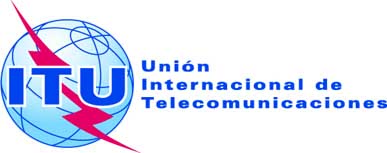 Punto del orden del día: ADM 10Documento C18/41-S23 de julio de 2018Original: inglésInforme del Secretario GeneralInforme del Secretario GeneralAUDITORÍA EXTERNA DE LAS CUENTAS DE LA UNIÓN 
EN RELACIÓN CON ITU TELECOM WORLD 2017AUDITORÍA EXTERNA DE LAS CUENTAS DE LA UNIÓN 
EN RELACIÓN CON ITU TELECOM WORLD 2017ResumenEl Informe del Auditor Externo versa sobre las cuentas de la exposición ITU TELECOM World 2017.Acción solicitadaSe invita al Consejo a examinar el Informe del Auditor Externo sobre las cuentas correspondientes a 2017 y a aprobar las cuentas verificadas.____________ReferenciasReglamento Financiero (Edición de 2010): Artículo 28 y mandato adicional	TELECOM WORLD 2017TELECOM WORLD 2017TELECOM WORLD 2017TELECOM WORLD 2017TELECOM WORLD 2017PresupuestadoRealVariación absolutaVariación %Ingresos totales8 213 000,007 411 099,17– 801 900,83 –9,8%Gastos directos totales3 132 500,002 883 314,90– 249 185,10 –8,0%Resultado bruto5 080 500,004 527 784,27– 552 715,73 –10,9%Gastos principales totales4 579 000,004 505 030,82–73 969,18 –1,6%Gastos totales7 711 500,007 388 345,72– 323 154,28 –4,2%Resultado neto501 500,0022 753,45– 478 746,55 –95,5%PresupuestadoRealPATROCINIOS DEL FOROPrograma40 000–PATROCINIOS DEL FOROPlenaria160 000–PATROCINIOS DEL FOROOrganización conjunta240 000331 400PATROCINIOS DEL FOROPaneles20 00020 000PATROCINIOS DEL FOROPausa café paneles24 00012 000BECAS80 00080 000COMERCIALIZACIÓN Y PUBLICIDADAplicación del evento20 00020 000COMERCIALIZACIÓN Y PUBLICIDADPlano de la planta20 000–COMERCIALIZACIÓN Y PUBLICIDADGaceta electrónica20 000–COMERCIALIZACIÓN Y PUBLICIDADEncuesta in situ10 000–MEDIOS45 000–INSCRIPCIONES200 000184 000PROGRAMA DE LIDERAZGOAlmuerzo150 000–PROGRAMA DE LIDERAZGOCumbre de líderes y pausa para hacer contactos100 000–PROGRAMA DE LIDERAZGOPanel de la Cumbre de Líderes30 000–PROGRAMA DE LIDERAZGOLeaderspace y refrigerios55 000–PROGRAMA DE LIDERAZGOHappy hour del Leaderspace10 00010 000PROGRAMA DE LIDERAZGOPrograma ministerial110 00080 000PROGRAMA DE CONTACTOSAlmuerzo del panel80 000–PROGRAMA DE CONTACTOSAlmuerzo para hacer contactos80 00040 000CELEBRACIONESCeremonia de apertura200 000220 000CELEBRACIONESCena 1120 00050 000CELEBRACIONESCena 290 000–INICIATIVA SOBRE ESPÍRITU EMPRESARIALPrograma para PyME60 000–TOTAL1 964 0001 047 400Recomendación formulada por el Auditor Externo 
(Corte dei conti)Comentarios recibidos del Secretario General en el momento de publicarse el Informe del Auditor ExternoSituación según la 
Dirección de la UITEstado de las medidas adoptadas por la Dirección según las evaluaciones de la Corte dei Conti italianaRec. 1/2016Dado que siempre se necesita una comparación clara y fiable entre ingresos y gastos para cada producto, en las cifras presupuestadas y reales, recomendamos contemplar en el futuro que en el ejercicio presupuestario se indique una partida de gastos "costes de arrendamiento/instalación de sala de reunión" en caso de duda sobre si habrá una construcción/creación o un arrendamiento de centro de negocios.Para ITU Telecom World 2017, dado que no se puede alquilar un centro de negocios en el lugar de celebración, la partida presupuestaria reza "construcción/establecimiento de sala de reunión". No obstante, en eventos futuros en los que sea posible arrendar un centro de negocios o construir/establecer una sala de reunión, se utilizará la partida de gastos "tasas de arrendamiento/instalación de sala de reunión".Actualización a finales de diciembre de 2017: Al igual que en ITU Telecom World 2017, se seguirá utilizando la partida de gastos recomendada en todos los presupuestos de eventos futuros de ITU Telecom.Cerrado.Sugerencia formulada por la Corte dei Conti italianaComentarios recibidos del Secretario General en el momento de publicarse
 el informeSituación según la 
Dirección de la UITEstado de las medidas adoptadas por la Dirección según las evaluaciones de la Corte dei Conti italianaSug. 1
2016Sugerimos que, dado el saldo actual del Fondo de Operaciones de las Exposiciones, se estudien nuevas posibilidades para un cumplimiento más vinculante del principio de rotación de los lugares de celebración (véase el resuelve 5.5 de la Resolución 11).Se invita a todos los Estados Miembros de la UIT a presentar su candidatura para acoger ITU Telecom y presentar una propuesta conforme a las obligaciones del país anfitrión descritas en el modelo de Acuerdo con el país anfitrión refrendado por la reunión de 2016 del Consejo. En el proceso de evaluación y la selección, la rotación seguirá siendo uno de los factores fundamentales contemplados.Examen en curso. También depende del resultado de cualesquiera propuestas o debates de los Estados Miembros en la PP18 en relación con la rotación de los eventos.En curso.Sug. 2
2016Si bien los valores actuales corresponden grosso modo al presupuesto, hemos observado una marcada tendencia a la baja de los ingresos generados por las tasas de admisión y, por consiguiente, recomendamos que se estudien medidas tales como el aumento del número de asistentes de pago al evento.Se seguirá tratando de promover ampliamente el evento y fomentar la adquisición de pases de acceso para el Foro y la Exposición, elaborando un programa atractivo y pertinente del Foro y revisando periódicamente las opciones y los precios de los pases de acceso para que correspondan a los precios del mercado local. Por ejemplo, para ITU Telecom World 2017 se reintrodujo el pase de 1 día para el Foro y una nueva oferta de pase Ejecutivo que ofrece oportunidades de contacto con personalidades participantes.Sustituida por la Sugerencia 3 conexa de 2017.Cerrado. Sustituida por la Sugerencia 3 conexa de 2017.Sug. 3
2016Sugerimos que se sigan analizando los motivos de la falta de interés en el patrocinio de la entrega de premios en la Cena de gala.A fin de programar de manera óptima las actividades del evento, la ceremonia de entrega de premios de 2016 se desplazó a la tarde del último día del evento y fue seguida por la recepción de despedida organizada por el país anfitrión. Por consiguiente, se suprimió la entrega de premios en la cena de gala, y esa entrega de premios tampoco está prevista para 2017, por lo que se están probando y evaluando otras ideas de generación de ingresos en relación con la entrega de premios.Revisar y mejorar las oportunidades de patrocinio forma parte de la práctica actual. Por ejemplo, para 2018 se ha creado un nuevo patrocinio en torno a los Premios y al programa de PyME llamado Innovation Partner, que está despertando el interés de varios clientes.Cerrado.Sug. 4
2016Sugerimos que se tome nota de los socios que parecen menos fiables para los intercambios, y se contemple su exclusión para la misma actividad en futuros eventos.Esta sugerencia ya se ha tenido en cuenta en 2017 con la incorporación en los acuerdos de intercambio de un artículo en el que se estipula que la UIT se reserva el derecho de no concertar futuros acuerdos con los socios que no cumplan sus obligaciones con la UIT.Ya se han tomado medidas específicas.Cerrado.Sug. 5
2016Sugerimos que se continúe el seguimiento del tiempo de servicio dedicado por personal de Telecom al evento y a otras actividades de la UIT, a fin de comprender mejor los servicios proporcionados a otros departamentos de la UIT.Nos seguiremos esforzando por asegurarnos de que se conserva un registro del tiempo de servicio dedicado por el personal a eventos Telecom y otras actividades de la UIT.En curso en el marco de la práctica habitual.En curso.Sug. 6
2016Por consiguiente, sugerimos que se dé importancia a la participación activa de jóvenes, habida cuenta de las oportunidades de renovación generacional que ofrece una mayor participación de PyME en el sector de las telecomunicaciones.ITU Telecom World prosigue la reforma iniciada en 2015 para convertirse en una plataforma internacional de servicios para las PyME en el campo de las TIC. Por consiguiente, se siguen desarrollando y promoviendo varios productos y servicios destinados a la comunidad de las PyME. Para 2017, además de soluciones de exposición de bajo coste para las PyME, y el programa de Premios, se implementará un programa especial para las PyME que ofrece un servicio de citas para empresas y otras oportunidades. Además, en colaboración con los países anfitriones, se seguirá haciendo todo lo posible para organizar y promover el último día del evento sesiones pertinentes destinadas a estudiantes y jóvenes emprendedores del país. Se medirá y evaluará el éxito de esos programas y el impacto en la edad de los participantes.Captar a los jóvenes participantes en el evento forma parte de la planificación y evaluación continua de la edad de los participantes en cada evento.Cerrado.Sug. 7
2016Sugerimos que se aumenten los esfuerzos para obtener una composición más equilibrada de cada categoría de participantes, especialmente los más visibles, como los oradores.Se aumentarán los esfuerzos para obtener una composición más equilibrada de los oradores y otras categorías de participantes, prestando especialmente atención a la distribución de género.Se siguen redoblando los esfuerzos.En curso.Sug. 8
2016Sugerimos que se reduzca las expectativas de participación en almuerzos y cenas organizadas para participantes de alto nivel.Se prestará más atención a la estimación de la asistencia a almuerzos y cenas destinados a las personalidades en ITU Telecom World 2017, y conforme a la costumbre se seguirán supervisando y evaluando los resultados. Según las estadísticas la asistencia se ve considerablemente afectada por los horarios y otras actividades organizadas en paralelo, y se tendrá en cuenta.La estimación de la asistencia forma parte de la planificación y evaluación en curso.Cerrado.Sug. 8
2015Quiosco de encuestasSugerimos intensificar el uso del quiosco de encuestas para recopilar información sobre la valoración de los asistentes y alentar su uso por los participantes en el Foro para disponer de información de los participantes y evaluar las sesiones del mismo.Se seguirá trabajando para alentar la utilización del quiosco de encuestas por los delegados.La experiencia adquirida en 2016 muestra que todavía quedan dificultades por resolver para asegurarse de que el mayor número posible de delegados del Foro participan en el quiosco de encuestas, debido en parte a la falta de atención del personal local proporcionado al evento por el país anfitrión y la velocidad del Wi-Fi del lugar. Se están examinando por consiguiente otras soluciones más eficaces para solicitar comentarios sobre la sesión.Cerrado. Sustituida por la Sugerencia 7 conexa de 2017.Sug. 10
2013Posible debilitamiento de la identidad de los eventos ITU Telecom WorldOpinamos que la Dirección debe estar preparada para replantearse de manera decisiva el evento y la proporción de los elementos que lo integran, para preservar o cambiar la propia identidad del evento. Dado que estas decisiones se engloban en el ámbito de actividades y se señalan a la atención de la Conferencia de Plenipotenciarios, sugerimos que la Dirección presente un estudio sobre este asunto para ayudar a la Conferencia de Plenipotenciarios a tomar las decisiones correctas.La transformación de ITU Telecom iniciada tras la PP-10 ha resultado un éxito, como queda confirmado en los resultados financieros y varias encuestas. Se seguirá trabajando para perfeccionar la propuesta de valor y recobrar preeminencia.La nueva prioridad puesta en las PyME ha sido bien recibida y continuará en 2016. La UIT seguirá este asunto estrechamente gracias a información que solicitará a las partes interesadas mediante encuestas y debates presenciales.Según los resultados de las encuestas entre los participantes de 2016, el interés por las PyME es bien acogido y en más de 66% de las respuestas se indica que es una de las consideraciones que influenciaría la decisión de participar. En más de 70% de las respuestas se considera que el interés por las PyME es una adición positiva y en más de 50% de éstas se expresaba interés en que se siguiera desarrollando. Se seguirán realizando encuestas para medir el grado de satisfacción general con el evento y obtener opiniones sobre elementos concretos del evento, a fin de que se puedan extrapolar los resultados en futuros eventos para garantizar la pertinencia de la oferta.En curso.